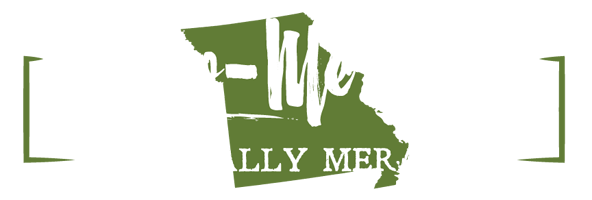 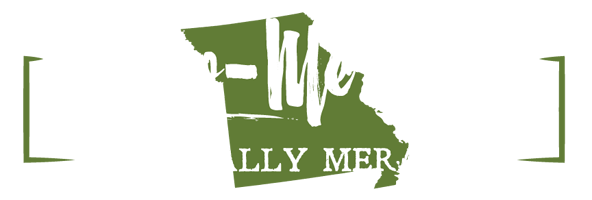 Naturally Meramec ConsortiumRegional MeetingOctober 30, 2018Meramec Regional Planning Commission, 4 Industrial Drive, St. James, MO6:00 p.m.AgendaCall to Order and Introductions: Chair Deb Kleinheider.Approval of Minutes from the January 23, 2018 meeting: Chair Deb Kleinheider.Staff Report: MRPC staff will introduce new staff and report on NMC activities. Discussion of Dues Structure: Members will discuss dues structure for NMC.Discussion of Meeting Date/Time: Members will discuss the best time to hold NMC meetings based upon member survey. Strategic Plan: Members will work on establishing goals and objectives for the NMC, based upon business needs. Announcements: Members will have an opportunity to announce special events in their areas. Networking: Members will have an opportunity to network. 